PUBLICZNA SZKOŁA PODSTAWOWA nr 15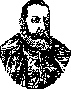 im. Jana Kochanowskiego58 – 309 Wałbrzych, ul. Hirszfelda 1tel. 074 841 51 89sekretariat@psp15.edu.plWidziałem dalej dzięki temu, że stałem na barkach gigantów.Izaak Newton-----------------------------------------------------------------------------------------------------------------Regulamin MATEMATICA APPLICATAPOWIATOWY+ KONKURS INTERDYSCYPLINARNY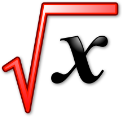 Matematica ApplicataOrganizatorPowiatowy konkurs interdyscyplinarny „Matematica Applicata”, zwany dalej Konkursem, organizowany jest przez Publiczną Szkołę Podstawową nr 15 w Wałbrzychu.AdresatKonkurs przeznaczony jest dla uczniów szkół podstawowych powiatu wałbrzyskiego, którzy wykazują szczególne zainteresowania naukami ścisłymi i przyrodniczymi. W uzasadnionych przypadkach, organizatorzy mogą udzielić zgody na udział uczniów ze szkoły spoza wymienionego powiatu.Cel  KonkursuWskazanie praktycznego wykorzystania matematyki w innych dziedzinach wiedzy, a w szczególności w fizyce, chemii, biologii, geografii, informatyce.Poszerzanie zainteresowań naukami ścisłymi i przyrodniczymi.Rozwijanie potencjału intelektualnego uczniów.Pobudzanie do kreatywnego rozwiązywania problemów.Tworzenie spójnego, interdyscyplinarnego modelu wiedzy uczniów.Promowanie pracy zespołowej i zasad Fair Play.Przebieg KonkursuKonkurs organizowany jest w trzech etapach. Termin zgłoszenia, wzór karty zgłoszenia, terminy poszczególnych etapów oraz adresy kontaktowe znajdują się w załącznikach do regulaminu.Etap pierwszyPrzebiega w macierzystej szkole ucznia. Szkoły, które uczestniczą we współzawodnictwie organizują wewnętrzne eliminacje i na ich podstawie wyłaniają czteroosobowe drużyny. Informacje o składzie drużyny (imiona i nazwiska uczniów), dane jej opiekuna (imię i nazwisko) oraz liczbę uczniów, którzy wzięli udział w pierwszym etapie Konkursu należy przesłać na adres organizatora we wskazanym w załączniku terminie.Etap drugiDruga pisemna część Konkursu zostanie przeprowadzona w Publicznej Szkole Podstawowej nr 15 w Wałbrzychu  zgodnie z terminem wskazanym w załączniku.Uczniowie będą rozwiązywali zadania indywidualnie przez 60 minut.Zdobyte przez uczniów punkty będą liczone do klasyfikacji indywidualnej oraz drużynowej (suma punktów uzyskanych przez uczniów reprezentujących daną szkołę zdecyduje o awansie zespołu do kolejnego etapu współzawodnictwa).W II etapie powinna brać udział drużyna ze szkoły, która zdobyła puchar w ostatniej edycji Konkursu, o ile uczniowie chcą walczyć o nagrody indywidualne.W ciągu tygodnia od zakończenia drugiego etapu, organizatorzy umieszczą wyniki Konkursu na stronie internetowej oraz prześlą je drogą e-mailową do wszystkich placówek, które wzięły udział we współzawodnictwie.Etap trzeciDo trzeciego etapu zmagań przejdzie pięć drużyn - zwycięzca poprzedniej edycji oraz cztery drużyny z najlepszymi wynikami. W przypadku rezygnacji z udziału w zmaganiach drużyny posiadającej puchar, do trzeciego etapu przechodzi pięć najlepszych drużyn.Trzeci etap Konkursu odbędzie się w Publicznej Szkole Podstawowej nr 15 w Wałbrzychu w dniu  wskazanym w załączniku do regulaminu.Zaleca się, aby skład drużyn pozostawał niezmienny w II i III etapie Konkursu. Zmiana składu możliwa jest tylko w wyjątkowych sytuacjach.  Podczas współzawodnictwa, czteroosobowe drużyny będą wykonywały praktyczne zadania wymagające logicznego i kreatywnego myślenia.Każde zadanie będzie oceniane przez Komisję w trakcie Konkursu.Klasyfikacja drużynowa zostanie ustalona przez Komisję na podstawie sumy punktów uzyskanych przez drużynę w II i III etapie Konkursu.Zwycięzcą Konkursu może być tylko jedna drużyna. W sytuacji, gdy najlepsze reprezentacje szkół uzyskają taką samą liczbę punktów, zostanie zorganizowana dogrywka pomiędzy tymi zespołami.Ogłoszenie wynikówDecyzją Komisji, ogłoszenie wyników Konkursu i uroczyste wręczenie nagród i dyplomów odbędzie się po zakończeniu trzeciego etapu Konkursu w Publicznej Szkole Podstawowej nr 15 w Wałbrzychu.Wyniki zmagań zostaną opublikowane na stronie internetowej w ciągu tygodnia od zakończenia Konkursu.Zasady uczestnictwa w KonkursieKonkurs przeprowadza Komisja Konkursowa Publicznej Szkoły Podstawowej nr 15.Do Konkursu mogą przystąpić uczniowie VII i VIII klas szkoły podstawowej.Udział w Konkursie jest bezpłatny i dobrowolny.Przystąpienie do Konkursu jest równoznaczne z akceptacją jego regulaminu przez ucznia, jego prawnych opiekunów i szkołę do której uczęszcza.Deklaracja przystąpienia do Konkursu jest jednocześnie wyrażeniem zgody na umieszczenie wszelkich informacji dotyczących Konkursu na stronie internetowej i udzielenie zgody organizatorom na publikację zdjęć i wyników Konkursu w mediach.Zadania Konkursowe będą obejmowały zarówno treści opisane w podstawie programowej przedmiotów: matematyka, fizyka, chemia, biologia, geografia, przyroda, informatyka, jak i treści wykraczające poza podstawę.Opiekę nad drużyną podczas Konkursu sprawuje nauczyciel placówki, którą reprezentuje młodzież.Niestawienie się ucznia w terminie przeprowadzania Konkursu, spóźnienie lub zgłoszenie się w innym niż wyznaczone przez organizatora miejscu, pozbawia ucznia możliwości udziału we współzawodnictwie.W czasie trwania Konkursu (z wyjątkiem uzasadnionych przypadków, o zaistnieniu których decyduje Komisja Konkursowa) uczniowie nie mogą opuszczać sali, w której odbywa się Konkurs.W przypadku stwierdzenia niesamodzielnej pracy ucznia w etapach indywidualnych lub zakłócania przez uczestnika porządku przebiegu Konkursu na każdym etapie współzawodnictwa, przewodniczący Komisji Konkursowej może zdecydować o usunięciu ucznia z sali i unieważnieniu jego pracy.W trzecim etapie Konkursu, w przypadku łamania przez czteroosobowe drużyny ustalonych przez organizatorów zasad, może zapaść decyzja o wykluczeniu placówki ze współzawodnictwa.Podczas Konkursu, organizatorzy nie będą udzielali uczestnikom żadnych informacji, które mogłyby ułatwić rozwiązanie zadań.Na każdym etapie Konkursu będzie można korzystać tylko i wyłącznie z pomocy przygotowanych przez organizatora.W sytuacjach problemowych, nieobjętych regulaminem, rozstrzygnięcia dokonują organizatorzy Konkursu.NagrodyGłówną nagrodą zespołową w Konkursie jest tytuł Maestro di Matematica Applicatai puchar przechodni. Główną nagrodę zdobywa drużyna, której suma punktów uzyskanych przez członków zespołu w II i III etapie konkursu jest największa. Jeśli szkoła trzykrotnie otrzyma puchar, staje się on jej własnością. Jeśli będzie musiała puchar przekazać, otrzyma tabliczkę pamiątkową.Laureatami Konkursu zostają uczniowie, których suma punktów zdobytych w II indywidualnym etapie Konkursu stanowi cztery najwyższe wyniki. Wyróżnienia otrzymują  uczniowie, którzy uzyskali piąty i szósty wynik. Przykład I - wynik -  30, 29, 28 i 27 pkt. – laureaci konkursu, 26 i 25 pkt. – uczniowie wyróżnieni.Przykład II – wynik - 30, 30, 29, 28 pkt. – laureaci konkursu, 27 i 26 pkt – uczniowie wyróżnieni.Laureaci Konkursu i uczniowie wyróżnienieni otrzymują nagrody rzeczowe.Wszyscy uczestnicy rozgrywek III etapu otrzymują dyplomy potwierdzające udział w Konkursie.Opiekunowie grup otrzymują pisemne podziękowania za współpracę.Postanowienie końcoweSzkoła, która wygrywa Konkurs zapewnia sobie udział w III etapie Konkursu w następnej edycji, z możliwością udziału zawodników w II etapie, co opisano w punkcie 15 Regulaminu.Obowiązkiem zwycięskiej szkoły jest dostarczenie organizatorom przechodniego pucharu, najpóźniej w momencie rozpoczęcia zmagań na II etapie następnej edycji współzawodnictwa (dotyczy to także przypadku rezygnacji z udziału w kolejnej edycji Konkursu), z zastrzeżeniem sytuacji opisanej w punkcie 41 Regulaminu.Najpóźniej w momencie rozpoczęcia zmagań na II etapie Konkursu, opiekunowie drużyn powinni złożyć pisemne deklaracje ze zgodą na przetwarzanie danych osobowych oraz na upublicznianie wizerunku.Odwołanie od decyzji Komisji Konkursowej, możliwe jest w ciągu dwóch dni roboczych od zakończenia każdego z etapów Konkursu.W przypadku zwiększonej liczby zachorowań na COVID – 19 i konieczności wprowadzenia nauki zdalnej organizator Konkursu zastrzega sobie prawo zmiany regulaminu.Załącznik 1POWIATOWY+ KONKURS INTERDYSCYPLINARNYMatematica ApplicataHARMONOGRAM KONKURSURok szkolny 2021/2022TERMIN ZGŁOSZENIA SZKÓŁ DO KONKURSU – informacje o chęci udziału placówki we współzawodnictwie należy przesłać na adres – sekretariat@psp15.edu.pl do 28 stycznia 2022 r.W temacie wiadomości proszę wpisać Konkurs Matematica Applicata.ETAP I – etap szkolny należy przeprowadzić do 18 lutego 2022 r.ETAP II – 15 marca 2022 r.ETAP III – 28 kwietnia 2022 r.Załącznik 2POWIATOWY+ KONKURS INTERDYSCYPLINARNYMatematica ApplicataKARTA ZGŁOSZENIA SZKOŁYRok szkolny 2021/2022Kartę zgłoszenia należy przesłać na adres sekretariat@psp15.edu.pl po zakończeniu I etapu Konkursu najpóźniej do 22 lutego 2022 r.W temacie wiadomości proszę wpisać Konkurs Matematica ApplicataZałącznik 3POWIATOWY+ KONKURS INTERDYSCYPLINARNYMatematica Applicata
ZGODA RODZICÓW/ PRAWNYCH OPIEKUNÓW………………………………………Imię i nazwisko uczestnika konkursu 
…………Klasa 
………………………………………Szkoła
OŚWIADCZENIE
Oświadczam, że wyrażam zgodę na udział mojej córki/mojego syna w Powiatowym Konkursie Interdyscyplinarnym „Matematica Applicata” organizowanym przez Publiczną Szkołę Podstawową nr 15 w Wałbrzychu. Znam i akceptuję zapisy Regulaminu.Zgadzam się na przetwarzanie danych osobowych mojego dziecka oraz na upublicznianie jego wizerunku wyłącznie na potrzeby Konkursu.

……………………………………………..					……………………...Miejscowość, data                                                                                       Podpis rodzica/opiekunaNazwa szkołyLiczba uczniów, która wzięła udział w I etapie konkursuNazwiska i imiona uczniów, którzy awansowali do etapu II konkursuNazwisko i imię opiekuna grupy